ÚKOL Č.3 REKLAMA  Myslete jinak, myslete na přírodu! Myslete na budoucnost! Šetřete vodou! Zachráníte mnoho lidí a živočichů! Společně to dokážeme! 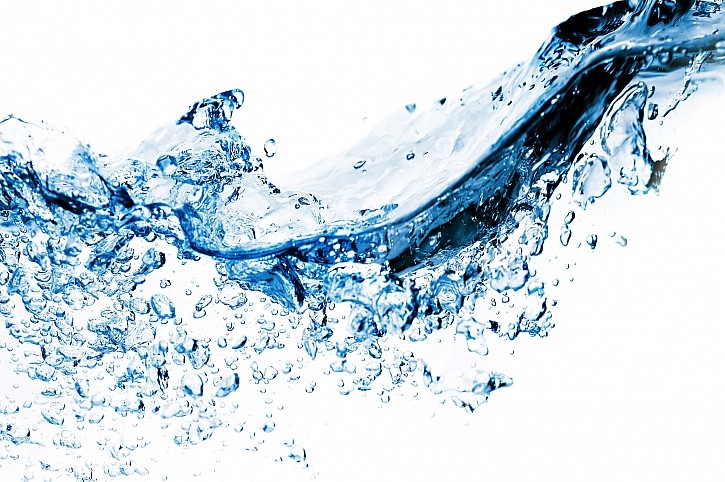 Tým 2:   Sebastián V., Michal S., Natálie H., Lukáš S., Denisa O. 